VACANCY NOTICE FOR A POST OF SECONDED NATIONAL EXPERTEntity Presentation (We are)Job Presentation (We propose)Jobholder Profile (We look for)Eligibility criteriaThe secondment will be governed by the Commission Decision C(2008) 6866 of 12/11/2008 laying down rules on the secondment to the Commission of national experts and national experts in professional training (SNE Decision).Under the terms of the SNE Decision, a national expert needs to comply with the following eligibility criteria at the starting date of the secondment:Professional experience: at least three years of professional experience in administrative, legal, scientific, technical, advisory or supervisory functions which are equivalent to those of function group AD.Seniority: having worked for at least one full year (12 months) with the current employer on a permanent or contract basis.Employer: must be a national, regional or local administration or an intergovernmental public organisation (IGO); exceptionally and following a specific derogation, the Commission may accept applications where the employer is a public sector body (e.g., an agency or regulatory institute), university or independent research institute.Linguistic skills: thorough knowledge of one of the EU languages and a satisfactory knowledge of another EU language to the extent necessary for the performance of the duties. The national expert from a third country must produce evidence of a thorough knowledge of the EU language necessary for the performance of his duties.Conditions of secondmentDuring the full duration of the secondment, the national expert remains employed and remunerated by his / her employer and covered by his / her (national) social security system. He / she shall exercise his / her duties within the Commission under the conditions as set out by aforementioned SNE Decision and be subject to the rules on confidentiality, loyalty and absence of conflict of interest as defined therein.Allowances can only be granted when the national expert fulfils the conditions provided for in Article 17 of the SNE decision. Staff posted in a European Union Delegation are required to have a security clearance (up to SECRET UE/EU SECRET level according to Commission Decision (EU, Euratom) 2015/444 of 13 March 2015. The selected candidate has the obligation to launch the vetting procedure before getting the secondment confirmation.Submission of applications and selection procedureCandidates should send their application according to the Europass CV format () in English, French or German only to the Permanent Representation / Diplomatic Mission to the EU of their country, which will forward it to the competent services of the Commission within the deadline fixed by the latter. The CV must mention the date of birth and the nationality of the candidate. Candidates are asked not to add any other documents (such as copy of passport, copy of degrees or certificate of professional experience, etc.). If necessary, these will be requested at a later stage.Processing of personal dataThe Commission will ensure that candidates’ personal data are processed as required by Regulation (EU) 2018/1725 of the European Parliament and of the Council (). This applies in particular to the confidentiality and security of such data. Before applying, please read the attached privacy statement.DG – Directorate – UnitPost number in sysper:Contact person:Provisional starting date:Initial duration:Place of secondment: quarter 2024years
 Brussels   Luxemburg    Other:  With allowances     Cost-freeThis vacancy notice is open to: EU Member States EFTA-EEA In-Kind agreement (Iceland, Liechtenstein, Norway) This vacancy notice is open to: EU Member States EFTA-EEA In-Kind agreement (Iceland, Liechtenstein, Norway) This vacancy notice is also open to:	The following EFTA countries:	 Iceland    Liechtenstein    Norway    Switzerland	The following third countries: 	The following intergovernmental organisations:	This vacancy notice is also open to:	The following EFTA countries:	 Iceland    Liechtenstein    Norway    Switzerland	The following third countries: 	The following intergovernmental organisations:	Deadline for applications 2 months     1 month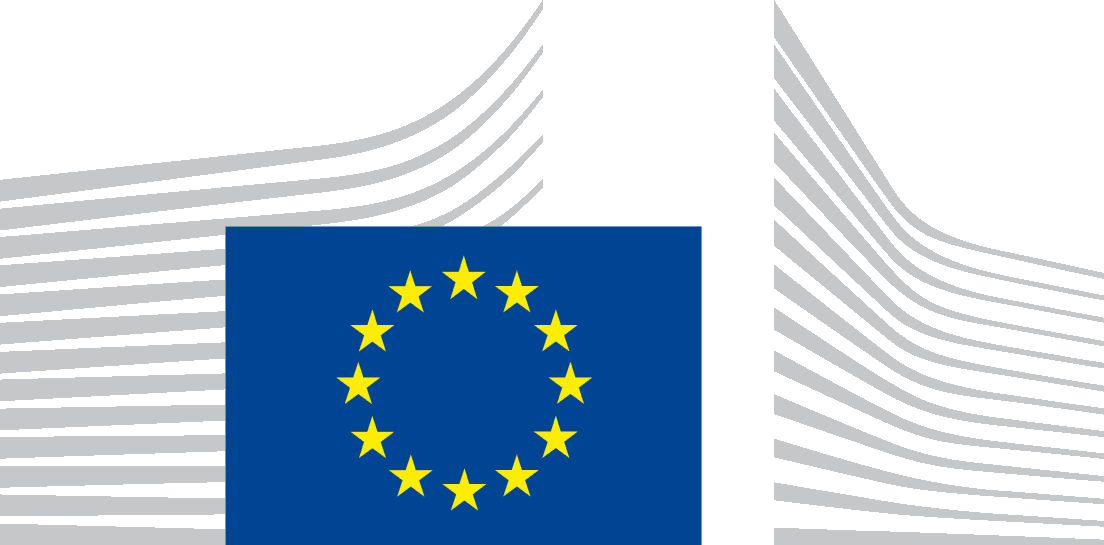 